  Si apprenti mineur, coordonnées, téléphone et qualité du/des responsables légaux :Permis de conduire :	 oui		 nonVéhicule personnel :	 oui		 nonDernier diplôme obtenu :						Année d’obtention :Dernière classe suivie :						Année :Etudes suivies, sanctionnées ou non par un diplôme :(Même si différent de la formation : job étudiant, stage en entreprise …)Copie pièce d’identitéCopie du dernier diplôme obtenuCopie de l’attestation Prévention et Secours Civiques de niveau 1 (PSC1) ou d’une attestation reconnue équivalente par la règlementation en vigueurCertificat médical de « non contre-indication à la pratique et à l’encadrement de l’équitation » datant de moins d’un an à la date de l’entrée en formationLe cas échéant, dossier de demande d’aménagement pour les personnes en situation de handicapCurriculum Vitae : 	 Néant		 En cours de réalisation	 Finalisé (à joindre)Lettre de motivation :	 Néant		 En cours de réalisation	 Finalisée (à joindre)Avez-vous trouvé votre entreprise ? :	 oui		 nonSi oui :Raison sociale :Adresse : Téléphone :Nom du maître d’apprentissage désigné :Si non :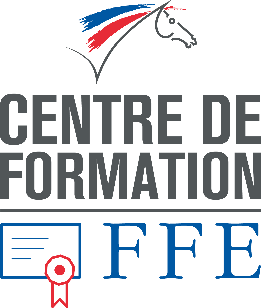 Dossier de candidatureFormation en apprentissageAnimateur d’EquitationNom :Prénom :Adresse :Code postal :Ville :Date et lieu de naissance :Sexe :Nationalité :N° de sécurité sociale :Situation de famille :Téléphone personnel :N° de licence FFE de l’année en cours :AnnéeDuréeEtablissementSpécialité diplômeAnnéeDuréeEtablissementSpécialité diplômeEntreprise contactéeNom du contactDate du contactDate du contactDate du contactRemarques – résultat obtenu – suite à donnerEntreprise contactéeNom du contactPar téléphonePar courrier ou mailContact direct/RDVRemarques – résultat obtenu – suite à donner